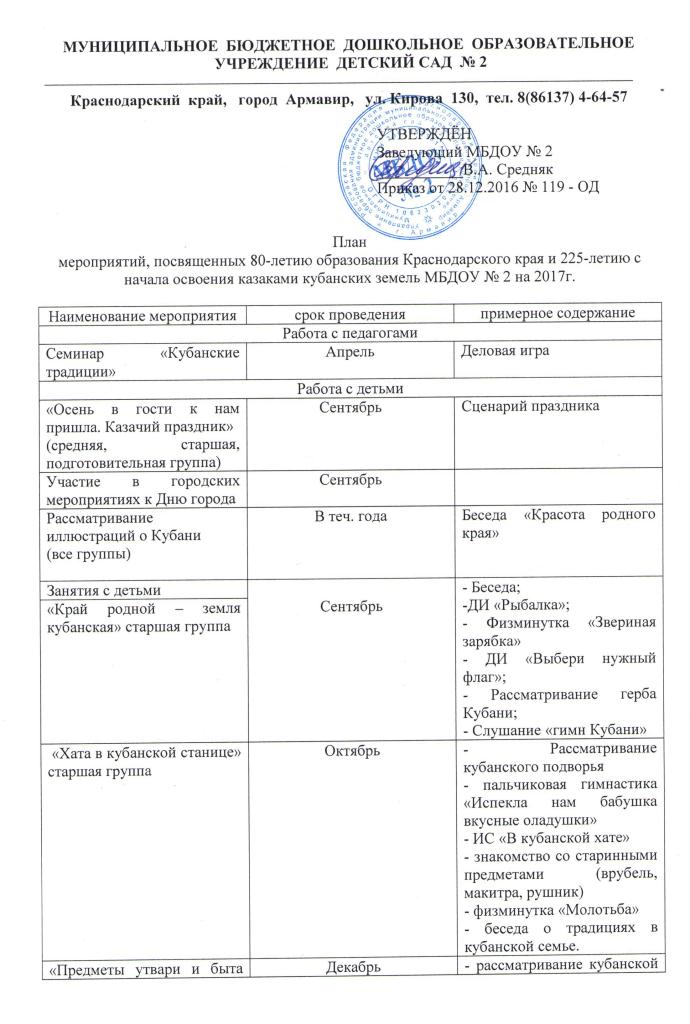  русских и Казаков» старшая группахаты и утвари- физминутка «Самовар»- ДИ «Колесо истории»- И «Скажи по - другому»Русские и Кубанские национальные блюда, подготовительная группаМарт- Беседа о кубанском гостеприимстве.- ДИ «Что для чего?»Вышивка на Кубаниподготовительная группаАпрель- Пословицы о труде- Беседа о вышивкеХоров. игра «Золотая прялица»- Рассматривание вышивки на рушнике- Рисование узора на рушникеКубанский фольклор. Викторина «Кубанские дети знают все на свете»(старшая подготовит. группы)Май- Представление команд- 1. Конкурс «Доскажи пословицу»- 2. Конкурс «отгадай загадку»- хороводная игра «Бабушка Миланья»- 3 конкурс «Назови сказку»- 4 конкурс «Частушки»- 5 конкурс «Объяснялки»Выставка детского творчества - «Славься, край родной»СентябрьОснащение предметно - развивающей среды в группах:- оформление альбомов «Достопримечательности нашего города».СентябрьРабота с родителямиРабота с родителямиРабота с родителямиКонкурс художественного творчества «Моя Кубань – мой дом родной»(совместное творчество дети-родители)СентябрьПоложение о конкурсеКонсультация «Что читать и рассказывать детям о родном крае»Апрель